Об утверждении состава Совета по противодействию коррупции в Цивильском муниципальном округе Чувашской РеспубликиВ соответствии с Федеральным законом от 6 октября 2003 года № 131-ФЗ "Об общих принципах организации местного самоуправления в Российской Федерации", Федеральным законом от 25 декабря 2008 года № 273-ФЗ "О противодействии коррупции"  СОБРАНИЕ ДЕПУТАТОВ ЦИВИЛЬСКОГО МУНИЦИПАЛЬНОГО ОКРУГА ЧУВАШСКОЙ РЕСПУБЛИКИ РЕШИЛО:1.Утвердить состав Совета по противодействию коррупции в Цивильском муниципальном округе Чувашской Республики согласно приложению к настоящему решению.2.Настоящее решение вступает в силу со дня его подписания.Председатель Собрания депутатов Цивильского муниципального округаЧувашской Республики                                                                Т.В.Баранова	           	Утвержденрешением Собрания депутатов Цивильского муниципального округаот  27.01.2023 г. № 10-14СоставСовета по противодействию коррупциив Цивильском муниципальном округеЧувашской РеспубликиИванов А.В. – глава Цивильского муниципального округа Чувашской Республики, председатель СоветаБаранова Т.В. – председатель Собрания депутатов  Цивильского муниципального округа, заместитель председателя СоветаВарфоломеева Д.Р. – главный специалист-эксперт сектора правового обеспечения администрации Цивильского муниципального округа, секретарь СоветаЧлены комиссии:Павлова Т.Ю. – заведующий сектором  правового обеспечения администрации Цивильского муниципального округа Якимов Д.В. – заместитель главы администрации – начальник отдела организационно – контрольной и кадровой работы администрации Цивильского муниципального округаСтепанов Л.В. – заведующий сектором экономики, инвестиционной деятельности и туризма администрации Цивильского муниципального округаВолчкова А.В. – заместитель главы администрации – начальник отдела образования и социального развития администрации Цивильского муниципального округаАфанасьева Н.И. – председатель постоянной комиссии Собрания депутатов Цивильского муниципального округа Чувашской Республики по бюджету, финансам, имущественным отношениям, налогам и сборам; депутат по Куйбышевскому одномандатному избирательному округу № 19Солоденов Е.В. – заместитель председателя постоянной комиссии Собрания депутатов Цивильского муниципального округа Чувашской Республики по укреплению законности, правопорядка, развитию местного самоуправления и депутатской этике; депутат по Тувсинскому одномандатному избирательному округу № 14.ЧĂВАШ РЕСПУБЛИКИ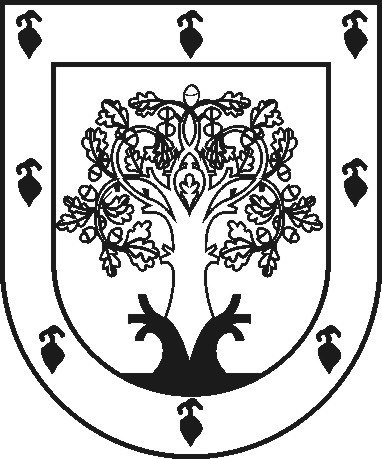 ЧУВАШСКАЯ РЕСПУБЛИКАÇĚРПӲ МУНИЦИПАЛЛĂОКРУГĔН ДЕПУТАТСЕНПУХĂВĚ ЙЫШĂНУ2023 ç. январĕн 27-мӗшӗ 10-14 №Çěрпӳ хулиСОБРАНИЕ ДЕПУТАТОВЦИВИЛЬСКОГО МУНИЦИПАЛЬНОГО ОКРУГАРЕШЕНИЕ27 января 2023 г. № 10-14город Цивильск